Application for Appointment as Community Observer2023 Instructional Material Summer Review Institute(Career and Technical Education, Computer Science, Health Education and Physical Education)The important role of the community observer involves the following responsibilities:The selection of the observers is limited proportional to the number of reviewers.  Priority is given to parents of students currently enrolled in the school system.The 2023 Instructional Material Summer Review Institute will occur entirely online.The observer must agree to and sign an Instructional Material Bureau confidentiality statement prior to attendance of the Institute.The inclusion of the observer during the review process is for observational purposes only.The observer must adhere to his/her assigned institute’s schedule and must be punctual as assigned by the Instructional Material Bureau.  Observations are tentatively scheduled to occur during the period of June 19-20, 2023.The observer will be given an overview of the review process prior to going into the online review rooms.  Any interaction with the Reviewers and Facilitators during the instructional material review session is prohibited.The observer will be afforded the opportunity to provide feedback through a debrief meeting and a written assessment survey after their observation.The observer will be provided information on how they can be involved with their local review and adoption process to select high-quality instructional materials.The community observer is a volunteer and will not receive compensation.Last Name:       		First Name:       			E-mail:      Primary Phone:      	Home   Work    Cell	 Secondary Phone:      		Home   Work    CellStreet Address:      	City, State, ZIP:      GENERAL BACKGROUND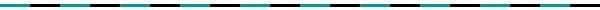 I am (check all that apply):	a parent  	a school administrator     a community membera college/university School of Education student/professor Please explain why you want to participate in the New Mexico Public Education Department’s Instructional Material Summer Review Institute as a “Community Observer.”  AGREEMENT AND SIGNATUREBy submitting this application, I affirm that the facts set forth in it are true and complete. I understand that if I am accepted as a “Community Observer”, any false statements, omissions, or other misrepresentations made by me on this application may result in my immediate dismissal. Signature: ________________________________________________	-or-Name:      			Date:      Please e-mail the completed application with “Community Observer” in the Subject Line to Anthony.Burns@state.nm.us by June 15, 2023. Time and location of observation will be communicated upon appointment of observers.